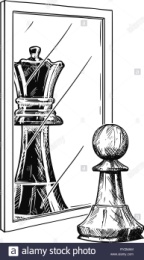 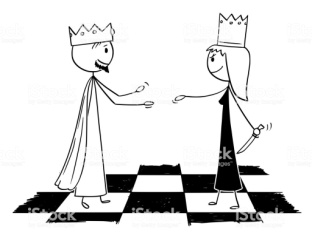 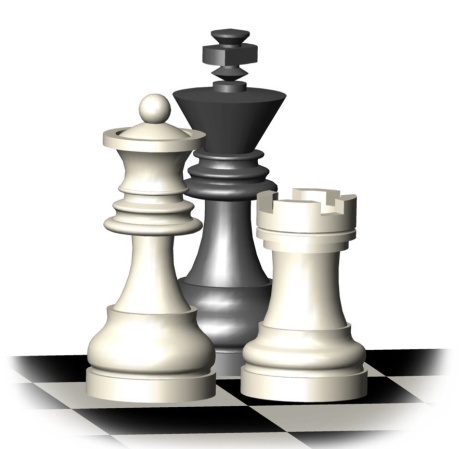 V Torneo de Ajedrez Colegio Nuestra Señora de las Delicias.El ajedrez nos ayuda a desarrollar el pensamiento lógico-matemático, crítico y creativo; así como fomentar la resolución de problemas con estrategias mediante la práctica del juego. Nos dota de habilidades y destrezas que además incidirán en el desarrollo de valores para la vida al aprender a tomar decisiones y manejar logros y fracasos. Por estas y otras razones os presentamosLas bases del V Torneo de Ajedrez Colegio Nuestra Señora de las Delicias (2022-2023):1.- El torneo estará abierto a todos los estudiantes de la ESO del Colegio.2.- El tipo de torneo será SUIZO, es decir tipo liguilla (el sistema suizo permite que todos los jugadores jueguen el mismo número de partidas – 8/9 rondas, y, según avanza el torneo, dichos jugadores van jugando con otros de un nivel similar).3.- El campeonato se desarrollará desde octubre  a mayo, jugándose una ronda cada tres semanas aproximadamente (posiblemente un total de ocho o nueve rondas).4.- Las partidas se jugarán con tablero y reloj y opcionalmente a través de la plataforma LICHESS.ORG, por lo que conviene que los participantes se den de alta en dicha plataforma  y que comuniquen dicho usuario a la cuenta de correo ajedrezdelicias@gmail.com. así como la inscripción. El plazo de inscripción será hasta el 30 de septiembre5.- LUGAR DE JUEGO y RITMO DE JUEGO:Las partidas se desarrollarán durante los recreos de los jueves (pero cada jugador solo tiene que jugar una partida al mes aproximadamente) en el aula de informática con acceso permitido sólo a los jugadores de ese día y al resto de inscritos en el torneo. El ritmo de juego será de 7 minutos de tiempo por cada jugador más 3 segundo de incremento por cada movimiento.6.- Se irán subiendo los resultados a la plataforma CHESSRESULT.COM donde se podrá consultar el estado del campeonato.7.- Al ganador del torneo se le concederá trofeo y así mismo a los diez primeros clasificados se les subirá la NOTA FINAL de MATEMÁTICAS de la siguiente manera:-          Al DECIMO CLASIFICADO 		se le subirá 0,1 puntos.-          Al NOVENO CLASIFICADO 		se le subirá 0,2 puntos.-          Al OCTAVO CLASIFICADO 		se le subirá 0,3 puntos.-          Al SEPTIMO CLASIFICADO 		se le subirá 0,4 puntos.-          Al SEXTO CLASIFICADO 		se le subirá 0,5 puntos.-          Al QUINTO CLASIFICADO 		se le subirá 0,6 puntos.-          Al CUARTO CLASIFICADO 		se le subirá 0,7 puntos.-          Al TERCER  CLASIFICADO 		se le subirá 0,8 puntos.-          Al SEGUNDO CLASIFICADO 		se le subirá 0,9 puntos.-          Al PRIMER CLASIFICADO 		se le subirá 1 PUNTOAunque hay que tener en cuenta que dicha subida de nota no puede valer para aprobar. Sí valdría para subir la nota.8.- Las decisiones de los árbitros (cualquier profesor) serán siempre inapelables; aunque se espera que no sean necesarias por la segura deportividad de los participantes. Dos incomparecencias sin justificar puede suponer la expulsión del torneo.9.- Con la inscripción en el campeonato entendemos concedido el permiso para subir los datos de los participantes a la plataforma CHESSRESULT y/o a la página web del colegio.El objetivo del torneo es PASAR UN BUEN RATO PONIENDO A TRABAJAR NUESTRAS MENTES JUNTO CON OTROS AMIGOS, sin olvidar que SE APRENDE MÁS EN UNA PARTIDA PERDIDA QUE EN UNA GANADA y que EL PRINCIPAL RIVAL QUE TENEMOS SOMOS NOSOTROS MISMOS.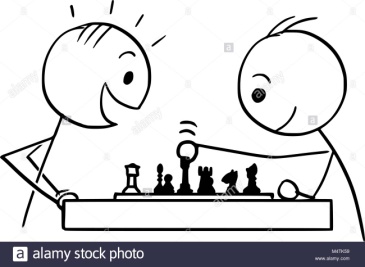 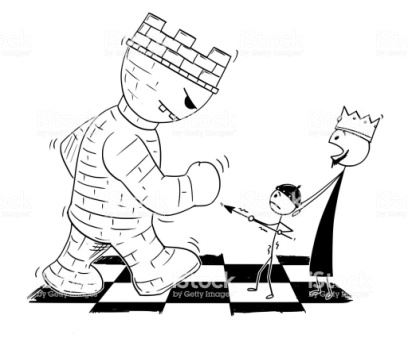                                                                     Departamento de MATEMÁTICAS 